General EducationGeneral Education ObjectivesIt is the goal of the faculty of Great Basin College that all students that graduate with either an associate or bachelor's degree from this institution have had the opportunity presented to them during their attendanceto have acquired ability and awareness with the following objectives:Communications and ExpressionsWritten CommunicationsUtilize written genres appropriate to taskExpress ideas clearly and compellingly in textEffectively identify and address various audiences and contextsOral CommunicationsOrganize oral presentations appropriate to context and audienceDeliver compelling and clear oral communicationsDemonstrate an understanding of interpersonal communications in a variety of contextsEvidence-Based CommunicationsCorrectly interpret and analyze source materials and readingsDetermine source appropriateness/credibility according to contextEffectively incorporate and cite sourced material in communicationsFine ArtsDemonstrate proficiency in the understanding of basic fine arts concepts and languageDemonstrate the effective use and application of artistic tools and processesDemonstrate the ability to engage in the creative process as it applies to the subjectLogical and Scientific ReasoningMathematical ReasoningDemonstrate knowledge of mathematical notation and conceptsApply mathematical concepts and operations in proper written or graphical formApply relevant mathematical skills in solving real worldproblemsScientific ReasoningDemonstrate an understanding of the scientific methodologies used in various disciplinesEffectively interpret and apply scientific principles and conceptsApply scientific reasoning to the evaluation, analysis or interpretation of models and theories developed in the sciencesScientific Data InterpretationEffectively apply mathematical principles and quantitative methods to collect and analyze scientific dataUtilize the scientific method to arrive at informed conclusionsHuman Societies and ExperienceStructure of SocietiesDemonstrate understanding of the processes that influence human behavior and structure of societiesDemonstrate understanding of the processes that influence social stratification and/or inequalityDemonstrate understanding of the methodologies used to study human social systemsAmerican Constitutions and InstitutionsDemonstrate an understanding of American constitutions and institutions and their developmentDemonstrate understanding of processes of social stratification and inequality in American societyDemonstrate knowledge of the methods used to study American societyHumanitiesDemonstrate an understanding of the consequences of human actions in social and environmental contexts, and an ability to consider the ethical and practical implications of those actionsDemonstrate an ability to recognize the importance of creative human expressionDemonstrate an ability to recognize and respect the rights of the individual and to appreciate thecomplexity and variety of divergent attitudes, values and beliefs in societyDemonstrate an understanding of the cultural and historical heritage of contemporary society and the implications of this heritageTechnological ProficiencyTechnological ProficiencyAnalyze a problem and identify and define the technology requirements appropriate to its solutionDescribe professional, ethical, legal, security and social issues and responsibilities for technology usersDevelop skills to continuously learn fundamentals of existing and new technology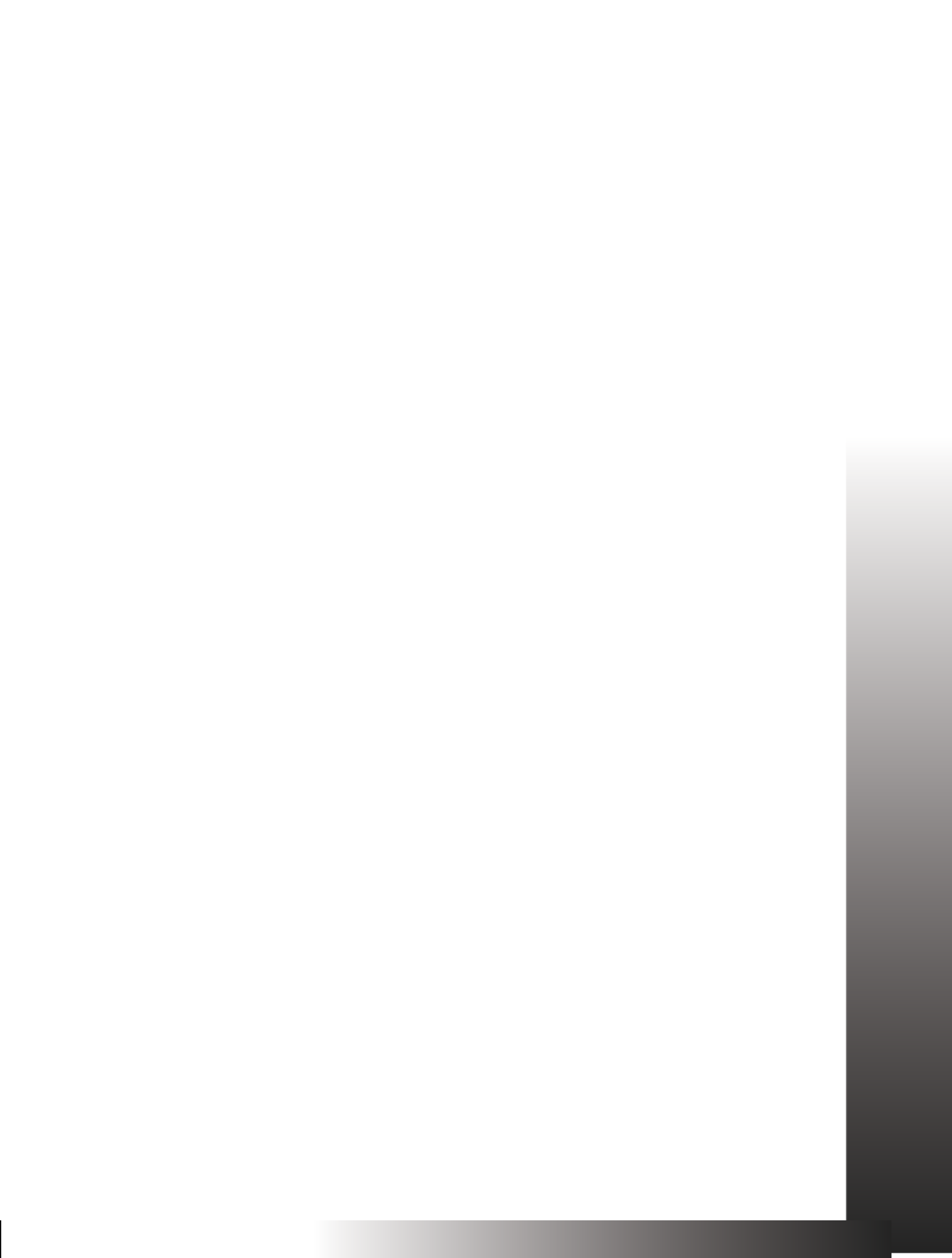 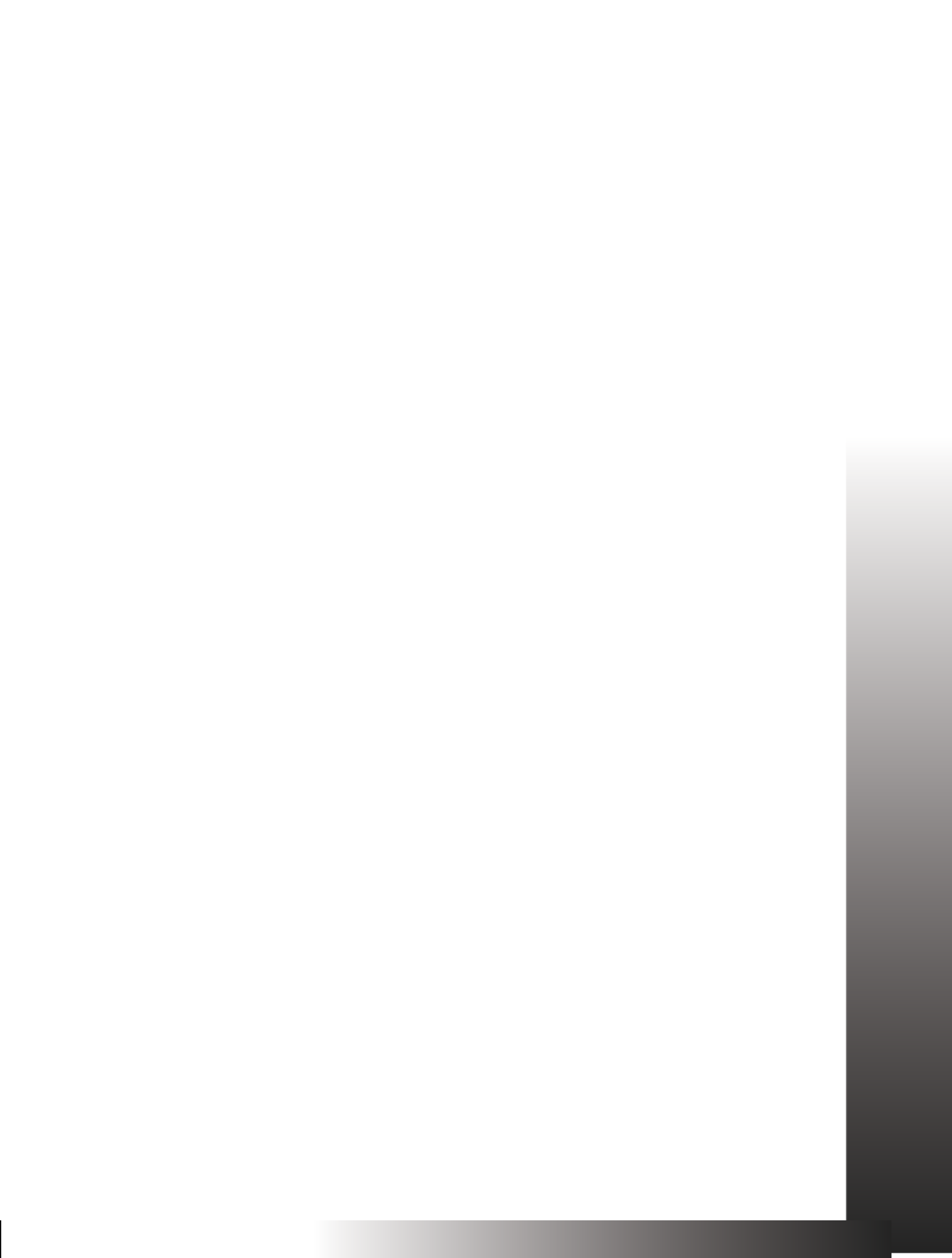 Welcome to Great Basin College	81